…………………….…………………………………………. ANABİLİM/ANASANAT DALI…………………….…………………………………TEZLİ YÜKSEK LİSANS / DOKTORA/ PROGRAMI  ÖĞRENCİ ALIMINA YÖNELİK BİLİMSEL DEĞERLENDİRME SINAVI İÇİN ÖNERİLEN JÜRİ ÜYELERİTarih: ….. / ….. / 20…..NOT:  1- Afyon Kocatepe Üniversitesi Eğitim-Öğretim ve Sınav Yönetmeliği’ne göre, ilgili Anabilim/Anasanat/bilim dalına alınacak öğrencilerin belirlenmesine yönelik yapılacak bilimsel değerlendirme sınavı için en az üç asıl iki yedek jüri üyesi bildirilmelidir.	2- Bir Anabilim Dalı bünyesinde farklı programlara (bilim dallarına) öğrenci alınacaksa, lütfen öğrenci alımı yapacağınız her bir program ve program düzeyi (yüksek lisans ve/veya doktora programı)  için ayrı ayrı jüri üyelerinizi oluşturarak her bir program ve program düzeyi için ayrı bir form doldurunuz.    3- Bilimsel değerlendirme sınavı sadece yazılı veya sadece mülakat şeklinde yapılacağı gibi, her ikisi birlikte de yapılabilir. Sınavın hem yazılı hem de mülakat olarak ikisinin birlikte yapılması halinde yazılı ve mülakat sınav notlarının  ortalaması tek not olarak sisteme girilecektir.4- Bilimsel değerlendirme sınavının mülakat olarak yapılması halinde Sözlü Mülakat Sınav Tutanağı (İDR-07) doldurulması gerekmektedir.5- Bu form, EABD/EASD Başkanlığı tarafından EABD/EASD Kurulu kararı ekinde Enstitüye gönderilmelidir. 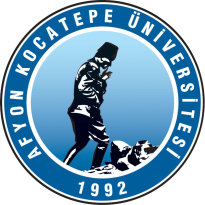 T.C.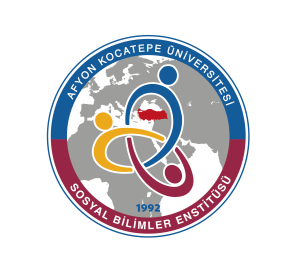 AFYON KOCATEPE ÜNİVERSİTESİSOSYAL BİLİMLER ENSTİTÜSÜBİLİMSEL DEĞERLENDİRME SINAVI JÜRİ ATAMA /BELİRLEME FORMUSIRA NOUNVAN, AD- SOYADASIL/YEDEK1ASIL2ASIL3ASIL4YEDEK5YEDEKSınav Tarihi: ……. / ……. /20……Sınav Tarihi: ……. / ……. /20……Sınav Tarihi: ……. / ……. /20……Bilimsel Değerlendirme Sınav Şekli:    (   ) Yazılı      (    ) Mülakat        (    ) Yazılı+MülakatBilimsel Değerlendirme Sınav Şekli:    (   ) Yazılı      (    ) Mülakat        (    ) Yazılı+MülakatBilimsel Değerlendirme Sınav Şekli:    (   ) Yazılı      (    ) Mülakat        (    ) Yazılı+MülakatSınav Yeri:Sınav Yeri:Sınav Yeri:Sınav Saati:Sınav Saati:Sınav Saati: